A busy GP recently asked if we have a standard letter that her team could send to patients following a miscarriage (to express sympathy and offer support).  We suggested the following outline, to be tailored to the patient/doctor, and the type of loss, as appropriate.*     Delete where applicable**  A supply of cards is available free of charge from the Miscarriage Association.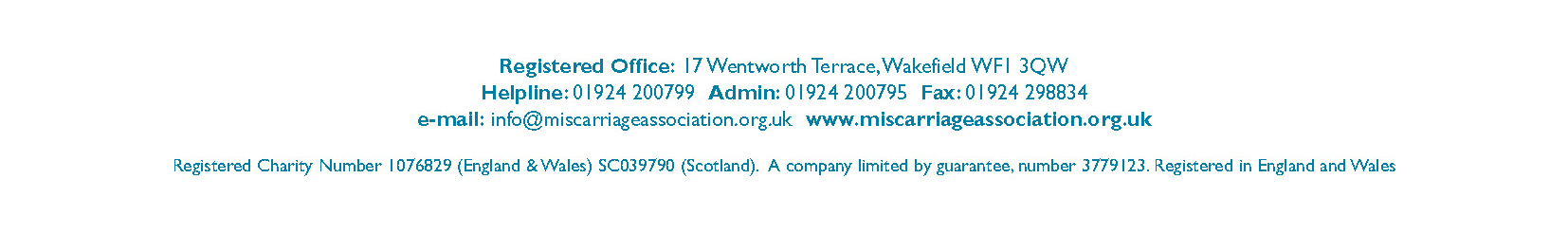 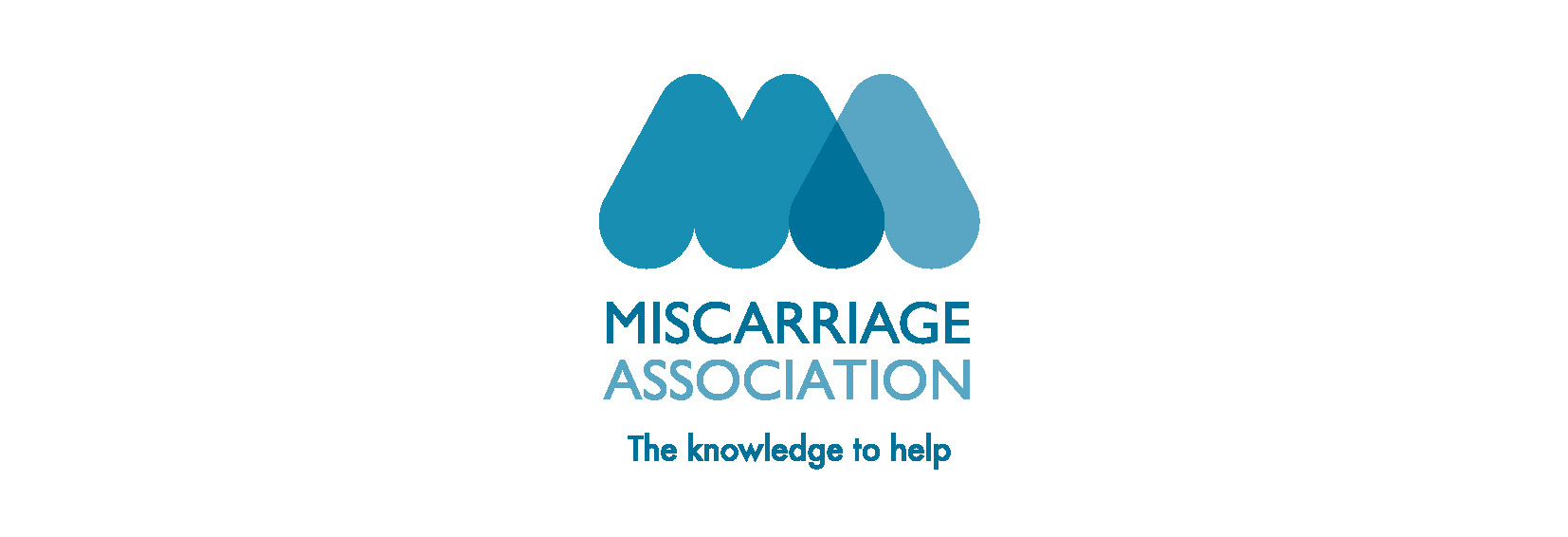 